ข้อมูลสรุปเกี่ยวกับผู้เข้าร่วมโครงการวิจัย:จํานวนผู้เข้าร่วมโครงการวิจัยตามที่ระบุต่อคณะกรรมการฯ	…………………… คนจำนวนผู้เข้าร่วมโครงการวิจัยทั้งหมด			…………………… คน จํานวนผู้เข้าร่วมโครงการวิจัยทั้งหมดที่ไม่ผ่านการคัดกรอง	…………………… คน จํานวนผู้เข้าร่วมโครงการวิจัยทั้งหมดที่ถอนตัว		…………………… คน จํานวนผู้เข้าร่วมโครงการวิจัยทั้งหมดที่เสียชีวิต		…………………… คน จํานวนผู้เข้าร่วมโครงการวิจัยทั้งหมดที่อยู่จนงานวิจัยเสร็จสิ้น	…………………… คน ข้อมูลสรุปเหตุการณ์ที่ไม่พึงประสงค์ จำนวนผู้ร่วมโครงการวิจัยทั้งหมดที่ได้รับเหตุการณ์ที่ไม่พึงประสงค์	.......................	คนจำนวนผู้ร่วมโครงการวิจัยในประเทศไทยทั้งหมดที่ได้รับเหตุการณ์ที่สงสัยว่าจะเป็นเหตุการณ์ไม่พึงประสงค์	ชนิดร้ายแรงและไม่คาดคิดมาก่อน			.......................	คนจำนวนผู้ร่วมโครงการวิจัยในต่างประเทศ (ถ้ามี) ที่ได้รับเหตุการณ์ที่สงสัยว่าจะเป็นเหตุการณ์ไม่พึงประสงค์	ชนิดร้ายแรงและไม่คาดคิดมาก่อน			.......................	คนมีรายงานการเบี่ยงเบนหรือไม่ปฏิบัติตามโครงการวิจัยที่ได้รับการรับรองเกิดขึ้นระหว่างการทำวิจัยหรือไม่   	   ไม่   	   มี (โปรดแนบเอกสารการรายงาน)มีรายงานการร้องเรียนหรือมีหนังสือตักเตือนต่อการทำวิจัยหรือตัวนักวิจัยระหว่างการทำวิจัยหรือไม่   	   ไม่   	   มี (โปรดแนบเอกสารการรายงาน)ผลประโยชน์หรือผลกระทบเชิงลบต่ออาสาสมัครหลังเสร็จสิ้นการวิจัยหรือไม่ 	 ไม่ 	 มี (โปรดแนบเอกสารการรายงาน)  สรุปผลการวิจัย (หรือแนบบทคัดย่อ)………………………………………………………………………………………………………………………………………………………………………………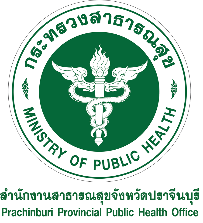 สำนักงานสาธารณสุขจังหวัดปราจีนบุรีกระทรวงสาธารณสุขAF 01-14/02.0แบบรายงานโครงการวิจัยเสร็จสมบูรณ์ (Final Report Form)เริ่มใช้ ตุลาคม 2562หมายเลขโครงการ..............................ชื่อโครงการ (ภาษาไทย)               (English)ชื่อโครงการ (ภาษาไทย)               (English)Protocol Title : [ชื่อโครงการวิจัย]Thai  :  Eng  : Protocol Title : [ชื่อโครงการวิจัย]Thai  :  Eng  : Protocol Title : [ชื่อโครงการวิจัย]Thai  :  Eng  : Study Code : [รหัสโครงการวิจัย]Study Code : [รหัสโครงการวิจัย]Study Code : [รหัสโครงการวิจัย]Principal Investigator : [ชื่อหัวหน้าโครงการวิจัย]Principal Investigator : [ชื่อหัวหน้าโครงการวิจัย]Principal Investigator : [ชื่อหัวหน้าโครงการวิจัย]Phone number: [หมายเลขโทรศัพท์หัวหน้าโครงการวิจัย]Phone number: [หมายเลขโทรศัพท์หัวหน้าโครงการวิจัย]E-mail address : [อีเมล์หัวหน้าโครงการวิจัย]Sponsor’s Name : [ชื่อแหล่งทุน]Sponsor’s Name : [ชื่อแหล่งทุน]Sponsor’s Name : [ชื่อแหล่งทุน]Address : [ชื่อแหล่งทุน]Address : [ชื่อแหล่งทุน]Address : [ชื่อแหล่งทุน]Phone : [หมายเลขโทรศัพท์แหล่งทุน]Phone : [หมายเลขโทรศัพท์แหล่งทุน]E-mail : [หมายเลขโทรศัพท์แหล่งทุน]Study site(s) : [ชื่อแหล่งทุน]Study site(s) : [ชื่อแหล่งทุน]Study site(s) : [ชื่อแหล่งทุน]Total Number of study participants : [จำนวนของกลุ่มตัวอย่าง]Total Number of study participants : [จำนวนของกลุ่มตัวอย่าง]No. of Study Arms : [ขนาดกลุ่มตัวอย่างแต่ละสาขา]Number of participants recruited in the study : [จำนวนของกลุ่มตัวอย่างที่ได้รับการคัดเลือก]Number of participants recruited in the study : [จำนวนของกลุ่มตัวอย่างที่ได้รับการคัดเลือก]Number of participants recruited in the study : [จำนวนของกลุ่มตัวอย่างที่ได้รับการคัดเลือก]Study materials : [วัสดุที่ใช้ในการศึกษา](ไม่เกี่ยวข้องให้ - )Study materials : [วัสดุที่ใช้ในการศึกษา](ไม่เกี่ยวข้องให้ - )Study materials : [วัสดุที่ใช้ในการศึกษา](ไม่เกี่ยวข้องให้ - )Treatment form : [รูปแบบการรักษา](ไม่เกี่ยวข้องให้ - )Treatment form : [รูปแบบการรักษา](ไม่เกี่ยวข้องให้ - )Treatment form : [รูปแบบการรักษา](ไม่เกี่ยวข้องให้ - )Study dose(s) : [ปริมาณการศึกษา(ที่เกี่ยวกับยา)](ไม่เกี่ยวข้องให้ - )Study dose(s) : [ปริมาณการศึกษา(ที่เกี่ยวกับยา)](ไม่เกี่ยวข้องให้ - )Study dose(s) : [ปริมาณการศึกษา(ที่เกี่ยวกับยา)](ไม่เกี่ยวข้องให้ - )Duration of the study [ระยะเวลาดำเนินโครงการวิจัย]Duration of the study [ระยะเวลาดำเนินโครงการวิจัย]Duration of the study [ระยะเวลาดำเนินโครงการวิจัย]Objectives : [วัตถุประสงค์ของโครงการวิจัย]Objectives : [วัตถุประสงค์ของโครงการวิจัย]Objectives : [วัตถุประสงค์ของโครงการวิจัย]ผู้วิจัยลงนาม …………………………………………..                 (                                    ) วันที่…………/……..……/……….…(Please retain copy of the completed form for your study record)ผู้วิจัยลงนาม …………………………………………..                 (                                    ) วันที่…………/……..……/……….…(Please retain copy of the completed form for your study record)ผู้วิจัยลงนาม …………………………………………..                 (                                    ) วันที่…………/……..……/……….…(Please retain copy of the completed form for your study record)Reviewer’s comment :Reviewer’s Signature............................................                             (.........................................) dated………/……..……/……….Reviewer’s comment :Reviewer’s Signature............................................                             (.........................................) dated………/……..……/……….Reviewer’s comment :Reviewer’s Signature............................................                             (.........................................) dated………/……..……/……….